              WARWICK TOWN COUNCIL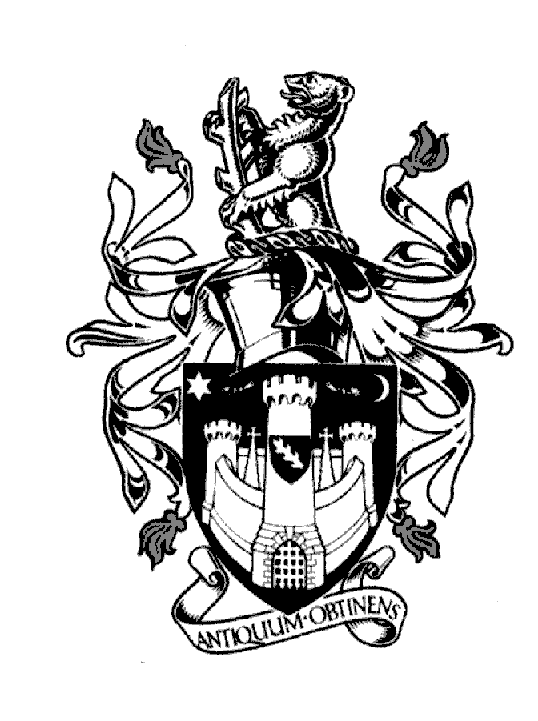 Court HouseJury StreetWARWICK CV34 4EWTel: 01926 411694     Jayne Topham											        Town ClerkLOCAL GOVERNMENT ACT 1972NOTICE OF ANNUAL TOWN MEETINGNOTICE IS HEREBY GIVEN that the Annual Meeting of Warwick Town Council will be held in the Ballroom, The Court House, Jury Street, Warwick on MONDAY 3rd APRIL 2023 commencing at 6.00pm.The Meeting is open to the public.AGENDATo receive apologiesMinutes of the Meeting held on 6th April 2022   3.     To receive and adopt the Annual Report of the Mayor  To receive reports from County, District & Town Councillors/representatives  To receive the reports of the Council Representatives on Local Charities  To receive reports from local organisations and authorities  To receive reports from local organisations including Community Grant beneficiaries  To receive questions from Warwick residentsThe Mayor invites all in attendance to remain for light refreshments following the meetingIssued from the Mayor of Warwick, Councillor Parminder Singh Birdi, this date 27th March 2023